3 класс                     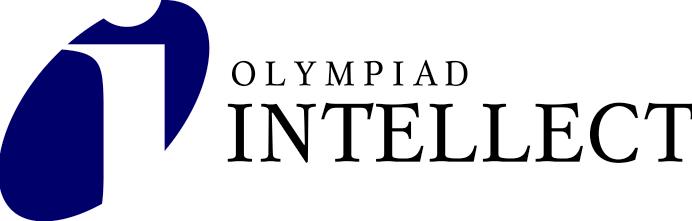 Задание 4                                                                                           МышлениеФ.И. участника_________________________________школа №____________Логическая сетка №1Внимательно посмотри на слова в клеточках в каждой строке и в каждом столбце.Найди и укажи закономерностьВыбери  и выдели ответ из предложенных вариантовЛогическая сетка №2Внимательно посмотри на слова в клеточках.Вставь пропущенные буквы.Найди и укажи стрелками, как идёт закономерность.Выбери и обведи ответ из предложенных вариантов.Количество баллов__________     ФИО проверяющего ______________________облепихастрижрыжикВарианты ответов:земляникаподосиновикснегирьмедведьдятелсомикгруздьчерникапоползеньВарианты ответов:земляникаподосиновикснегирьмедведьдятелсомик?опёнокмалинаВарианты ответов:земляникаподосиновикснегирьмедведьдятелсомикхитростьподъёмвьюгаВарианты ответов:съёмкабельёлошадьсемьясчастьесудьяподъездискренностьВарианты ответов:съёмкабельёлошадьсемьясчастьедоблестьобъектпьесаВарианты ответов:съёмкабельёлошадьсемьясчастье?объяснениемудростьВарианты ответов:съёмкабельёлошадьсемьясчастье